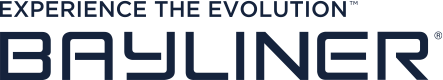 Bayliner reinvents the overnighter with its all new VR5 Cuddy KNOXVILLE, TN — The distinct styling and maximized space of Bayliner’s VR Series hasexpanded into a striking overnighter in its new VR5 Cuddy. The VR5 Cuddy replaces thebrand’s 642 Overnighter, and is offered in both sterndrive and outboard configurations.The boat employs Bayliner’s category-leading BeamForward™ design, which carries the full beamfurther forward in the boat than has been traditionally done. The result is a roomier cabin whencompared to more traditional, pointed bow designs. The cabin features a berth to sleep two, a large,overhead hatch, and a large window on each side to let in plenty of natural light. The cabin accessdoor has molded in steps making foredeck access easy through the split, sport windshield. In the cockpit, the boat features the same AftAdvantage™ design as its bowrider counterpart, whichincreases the aft seating area by carrying it back to the aft most point of the running surface, thenadding the swim platform at the end of the running surface, as opposed to further forward.This keeps the swim platform separate from the usable interior space, rather than encroaching on it.The combined effect of these two design concepts creates a boat with the usable space of boats upto two feet longer.The boat’s port seat features a three position backrest which allows forward seating, rear facing orfull lounge options. There’s also storage beneath the port console, as well as a handy glove box.Moving aft, an L-shaped lounge has plenty of comfort and storage with a rear bench portion alsofeaturing a self-draining wet storage compartment which can also be used as a cooler. Theboat’s cockpit is also self-bailing, which keeps excess water off the deck and makes cleanup mucheasier. A spacious in-floor ski-locker is easy to access and store all your water sports gear.(more)“The VR5 Cuddy is designed to give boaters maximum space and value for their dollar in a compactovernighter,” said Alexis Flechier; Bayliner’s EMEA Sales and Portfolio Planning Director.“Just step inside the cabin or cockpit and you’ll feel the difference in space immediately.”The VR5 Cuddy comes standard with a Mercury® 115 HP 4-Stroke outboard. Optional powerincludes a 150 HP 4-Stroke outboard, a 3.0L, 135 HP sterndrive, or a 4.5L, 200 HP sterndrive.About Bayliner
Headquartered in Knoxville, TN, Bayliner is a recognized global leader in the fiberglassrecreational boating industry. Through quality craftsmanship and a diverse product offering,Bayliner strives to make boating an accessible, affordable pastime for everyone worldwide.For more information, visit www.global.bayliner.com. Bayliner is a brand of BrunswickCorporation (NYSE: BC).About BrunswickHeadquartered in Lake Forest, IL, Brunswick Corporation’s leading consumer brands include Mercury and Mariner outboard engines; Mercury MerCruiser sterndrives and inboard engines; MotorGuide trolling motors; Attwood, Garelick and Whale marine parts and accessories; Land 'N' Sea, Kellogg Marine, Payne’s Marine and BLA parts and accessories distributors; Bayliner, Boston Whaler, Brunswick Commercial and Government Products, Crestliner, Cypress Cay, Harris, Heyday, Lowe, Lund, Meridian, Princecraft, Quicksilver, Rayglass, Sea Ray, Thunder Jet and Uttern; Life Fitness, Hammer Strength, Cybex, Indoor Cycling Group  and SCIFIT fitness equipment; InMovement products and services for productive well-being; and Brunswick billiards tables, accessories and game room furniture. For more information, visit http://www.brunswick.com.High resolution photos available for download and media use: https://bit.ly/2fRZ8fS# # #